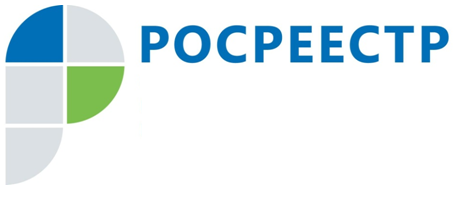 Государственная пошлина:порядок уплаты и способы возвратаГосударственная пошлина – это сбор, взимаемый с лиц, указанных в статье 333.17 Налогового кодекса Российской Федерации (НК РФ), при их обращении в государственные органы, органы местного самоуправления, иные органы за совершением в отношении этих лиц юридически значимых действий, предусмотренных главой 25.3 НК РФ.В соответствии с действующим законодательством за государственную регистрацию прав взимается государственная пошлина, при этом за предоставление услуги по государственному кадастровому учету пошлина не взимается.Госпошлина уплачивается до или после подачи заявления и документов на получение услуги, но до принятия документов к рассмотрению органом регистрации прав.Представление документа об уплате госпошлины вместе с заявлением о государственной регистрации прав и иными необходимыми для государственной регистрации прав документами не требуется. Заявитель вправе представить документ об уплате госпошлины в орган, осуществляющий государственную регистрацию прав, по собственной инициативе. При наличии информации об уплате государственной пошлины, содержащейся в Государственной информационной системе о государственных и муниципальных платежах (ГИС ГМП), дополнительное подтверждение уплаты плательщиком госпошлины не требуется.Если информация об уплате госпошлины за осуществление государственной регистрации прав по истечении пяти дней с даты подачи соответствующего заявления отсутствует в ГИС ГМП, и документ об уплате госпошлины не был представлен заявителем, то орган регистрации прав обязан вернуть заявление о государственной регистрации прав и документы, прилагаемые к нему, без рассмотрения. В течение трех рабочих дней соответствующее уведомление направляется заявителю.Уплаченная госпошлина подлежит возврату полностью или частично.Полностью вернуть уплаченную госпошлину возможно только в случае отказа лица, уплатившего указанный налоговый сбор, от совершения юридически значимого действия до обращения в соответствующий уполномоченный орган.Уплаченная заявителем госпошлина подлежит возврату частично в случае:- уплаты госпошлины в большем размере, чем это предусмотрено главой 25.3 НК РФ;- при прекращении государственной регистрации права, ограничения (обременения) права на недвижимое имущество на основании соответствующих заявлений сторон договора возвращается половина уплаченной госпошлины;- возвращения заявления о совершении юридически значимого действия и (или) документов без их рассмотрения уполномоченным органом (должностным лицом), совершающим данное юридически значимое действие (например, если в соответствии со статьей 25 Федерального закона от 13.07.2015 № 218-ФЗ «О государственной регистрации недвижимости» возврат заявлений и документов был осуществлен не по причине отсутствия факта оплаты госпошлины, а по иным причинам, то сумма уплаченного налогового сбора может быть возвращена заявителю в установленном порядке).При отказе в государственной регистрации, уплаченная госпошлина за государственную регистрацию прав, ограничений прав и обременений объектов недвижимости, не возвращается.Основанием для возврата излишне уплаченной госпошлины является заявление плательщика или его представителя, действующего на основании доверенности. Заявление о возврате излишне уплаченной суммы госпошлины подается плательщиком госпошлины в орган, уполномоченный совершать юридически значимые действия, за которые уплачена госпошлина.К заявлению о возврате излишне уплаченной (взысканной) суммы госпошлины прилагаются подлинные платежные документы в случае, если госпошлина оплачивалась наличным способом, в случае безналичной уплаты – необходимо приложить копию платежного документа.Факт уплаты госпошлины плательщиком в безналичной форме подтверждается платежным поручением с отметкой банка или иного органа. Факт уплаты госпошлины плательщиком в наличной форме подтверждается либо квитанцией (чеком) установленной формы, выдаваемой плательщику банком, либо квитанцией (чеком), выдаваемой плательщику должностным лицом или кассой органа, в который производилась оплата.Для возврата излишне уплаченной государственной пошлины необходимо обратиться с соответствующим заявлением и необходимыми документами любым удобным способом: - лично в любой офис приема-выдачи документов Многофункционального центра; - лично в аппарат Управления Росреестра по Смоленской области по адресу: г. Смоленск, ул. Полтавская, д. 8, каб. 225(на время действия ограничительных мер в связи с пандемией на территории ведомства используется короб для корреспонденции), либо в любой территориальный отдел Управления Росреестра по Смоленской области;- посредством почтового отправления по адресу: 214025, г. Смоленск, ул. Полтавская, д. 8, каб. 225.Заявление о возврате излишне уплаченной (взысканной) суммы госпошлины может быть подано с использованием единого портала государственных и муниципальных услуг, региональных порталов государственных и 
муниципальных услуг и иных порталов, интегрированных с единой системой идентификации и аутентификации, в случае подачи заявления о совершении указанных юридически значимых действий и уплаты соответствующей госпошлины аналогичным способом.Заявление о возврате излишне уплаченной (взысканной) суммы госпошлины может быть подано в течение трех лет со дня уплаты указанной суммы.При положительном решении излишне уплаченная сумма госпошлины перечисляется на расчётный счёт плательщика госпошлины органами Федерального казначейства в течение одного месяца со дня подачи соответствующего заявления.При выявлении обстоятельств, препятствующих возврату излишне уплаченных денежных средств, выносится решение об отказе в возврате излишне уплаченной суммы, о чем письменно сообщается заявителю либо его представителю.#Росреестр#Росреестр_Смолобласть#ВозвратГоспошлины Контакты для СМИПресс-служба Управления Росреестра по Смоленской областиE-mail: 67_upr@rosreestr.ruwww.rosreestr.ruАдрес: 214025, г. Смоленск, ул. Полтавская, д. 8